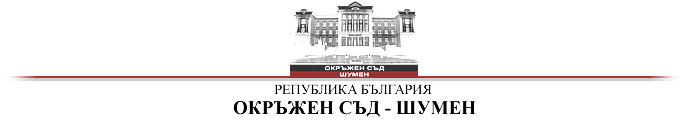 З  А  П  О  В  Е  ДРД-07№64/15.04.2020 г.София Радославова – Административен ръководител - председател на Окръжен съд - Шумен на основание чл.86 ал.1, т.1  от Закона за съдебната власт,  чл.3, ал.1, т.1 от ЗИДМДВИП /обн.ДВ бр.34/ 09.04.2020 г. и във връзка с удължаване на срока на обявеното извънредно положение до 13.05.2020 г.Н А Р Е Ж Д А М :1.Изменям т.1 от Заповед РД-07 №41/ 16.03.2020 г. и т.1 от Заповед РД-07 №45/18.03.2020 г. на Административния ръководител- председател на Окръжен съд, като в периода  на извънредното положение следва да се разглеждат наказателни съдебни производства, посочени в т.І  на Приложение към чл.3, т.1  от Закона за мерките и действията по време на извънредното положение.2.Изменям т.2 от Заповед РД-07 №41/ 16.03.2020 г.  на Административния ръководител- председател на Окръжен съд, като в периода  на извънредното положение  следва да се разглеждат граждански и търговски съдебни производства, посочени в т.ІІ на Приложение към чл.3, т.1  от Закона за мерките и действията по време на извънредното положение.3. Системният администратор да  публикува настоящата заповед на интернет страницата на съда.Контрол по изпълнение на Заповедта ще се извършва от Административния  ръководител – Председател на Окръжен съд - Шумен. Заповедта да се сведе до знанието на всички магистрати, съдебни помощници, съдебния администратор, съдебни деловодители, съдебни секретари и системния администратор   от Окръжен съд – Шумен.Приложение: Приложение към чл.3, т.1  от Закона за мерките и действията по време на извънредното положение.					СОФИЯ РАДОСЛАВОВА:АДМИНИСТРАТИВЕН РЪКОВОДИТЕЛ -                                     		ПРЕДСЕДАТЕЛ НА 					ОКРЪЖЕН СЪД - ШУМЕН  